WARRANT OFFICER ASSOCIATIONCRATER CHAPTER # 0603 FORT MEMORANDUM FOR RECORD	 DRAFT   						   9 January 20191.  The Chapter Vice President, CW3P Alex Blain, called the meeting to order at 1734.2.  Quorum - 11 (29 proxies) present to conduct the meeting, 3 visitors; Pledge of Allegiance was recited. 3.  We welcomed:SFC (WOC) Tyrone Lander, QM, (future 920A) serving as instructor, who will attend the March 19 WOBC.  While SCC (WOC) Lender attended last month, he remains a non-member visitor until appointed WO1.SSG (WOC) Darreall Goodman, (future 920A) serving as instructor, who will attend the March 19 WOBCX:XXXX Giusto, age 4 son of CW5 Joseph Giusto, who attended during the swearing in ceremony.4.  CW5 Joseph Giusto swore in CW4 Dan Howison (by phone(, CW4 Alex Blain as VP, CW5R Wayne Burton as Secretary and CW4 Charlie Mills as Treasurer5.  Minutes from the 12 December 2018 meeting were reviewed by all.  CW4R Charlie Mills made a motion to accept the minutes subject to edit, and CW5R Vickie Vachon seconded.  Motion passed.  6.  The Treasurer’s report for December 2018 were read by all.  CW5R Vickie Vachon made a motion to accept the reports subject to audit, and CW5 Nicole Woodyard seconded.  The treasurer’s report for December passed.  .   7.  Committee Reports:     a.   Vice President Report CW4 Alex Blain - Includes Membership statistics with reports from the Vice-President for Army Reserve/National Guard Affairs – CW5 James Williams- Vice-President for Retired Affairs – VACANT- and Vice-President for Junior Warrant Officer affairs VACANT- (VP-JWO) WO1-CW2 TBD - see report.       b.   Memorabilia –  CW3 Karen Algernon-Wallace. See report.  See report.     c.   Rebuilding Tri-Cities* Open – suspended due to ‘no committee lead’, schedule for quorum vote to remove from support list of Crater Chapter Activites in September 2019.     d.   Volunteer Hour monitor*. CW5R Vickie Vachon – see report. 8.  Old Business.      a. A Bylaws revision Committee composed of CW5R Wayne Burton, CW5R Vickie Vachon and CW4R Charlie Mills will review the document and provide a revised document at the April 2019 meeting.      b. In discussing Bylaws changes, CW5R Wayne Burton reminded the quorum that Standing Orders are not specifically listed in the Bylaws, but are derivative from the Bylaws.  By operating rule; a Standing Order for an area without a Committee lead is suspended while there is no leadership.  It is not a Presidents or Vice Presidents responsibility to carry leaderless efforts.  After a period, the president should accept a motion to remove a standing order from the listing and bring the motion to quorum vote for finality.      c.  The Rebuilding TriCities standing order is suspended until a committee lead is found.  That suspense will remain on the agenda until September 2019, and if there is no committee lead to come forward, a quorum vote will action the issue.       d.  CW4R Charlie Mills volunteered to function as the committee lead for Boy Scouts of America (Troop 912) (and if applicable) Cub Scouts of America, an organization that the Crater Chapter Sponsors.      e.  CW5R Vickie Vachon will lead Holiday helper.  She will endeavor to schedule six December 2019 slots for 1130-1300 for Crater support.      f.  McGuire VA support.  CW5R Karen Ortiz is working with Sherry Hicks to line up McGuire support for our Chapter interaction.  CW5R Vickie Vachon made motion to provide funding for up to $300 in the Spring, to support an effort schedule in first weeks of March 2019.  Fund would be provided for Cantina coupons, gifts, VA exchange store coupons and refreshments,       g.   CW5 Nicole Woodyard volunteered for the committee lead for High School JROTC support.  She will be aided by CW4 Jenn Walker.  The intent is to use current year and previous year Scholarship questions for JROTC essay and funding awards.  Support is allegedly to be the review or award applications, plaque, awards, badges and other administrative type support.        h.  Crater Chapter Wreaths Across America standing order support is to the Hopewell City Point Cemetary, led by CW4R Amy Jones.  Discussion whether to support Blandford Church or Dinwiddie Cemetery Wreaths Across America support and volunteer efforts were clarified that these efforts would require new committee leadership to gain chapter support.  Taking on new does not eliminate support for City Point Standing Order support.      i. Membership numbers reviewed during the VP report raised a quorum discussion on how to affect membership, how to increase desire to be a Crater member and participate in meetings.  CW5R Wayne Burton stated that everyone operate basically on a “What’s in it for me” process.  Perhaps a monthly raffle give a $30 meal ticket to meeting member attendees and spouse.  CW4 Gladney has already began work with the PX.  CW4 Destria Gladney will chair a membership drive, and contact ACS for permission to set a table, perhaps, at the PX or Commissary area to attract Active duty and retired Warrant Officers.  This is an open issue for review in February old business.       j.  The 45 Caliber Pistol gross proceeds were $1635, with cost for Pistol and tickets $726 netting $908.73.  That went into Crater general funds.  Any need fund raiser will be funded from general funds.  This is a completed action.9.  New business:       a.  Solicitation for Crater Sponsorship:  CW5 Nicole Woodyard and CW5R Wayne Burton will provide a sponsorship letter for dissemination by the March meeting.  Mantra agreed upon is:  Soldier – Family – Community.  Whether sponsorship nets funding goods and services or merchandise, this corporate sponsorship is welcomed.     b.  10.  Motion to adjourn was made by CW5R Vickie Vachon , and was seconded by CW4R Charlie Mills at 1846. Motion passed.   _____________________			______________________Wayne Burton				             Dan Y. HowisonCrater Chapter Secretary			Crater Chapter President9 January 2019 QuorumADDENDUM:  Crater Chapter Proxies HeldName			Expires		Proxy given to:CW5R Frank Meeks		Jul 19		CW5R Vickie VachonCW5 Roberto Figueroa		Jan 19		CW5R Vickie VachonCW4R Luis Martinez		Jan 19		CWR5 Vickie VachonCW5R Karen Ortiz		Jan 19		CW5R Vickie VachonCW5 Guy Hunter		Mar 19		CW5R Vickie VachonCW5R Vickie Vachon		Jul 19		President or VPCW4R Richard Jefferson	Mar 19		VPCW3 Joshua Martin		Mar 19		President or VPCW4 Robert D. Johnson		Jul 19		President or VPCW4 Wayne Melesky		Nov 18		Presiding OfficerCW3R William King		Mar 19		Presiding OfficerCOLR David Buck		Mar 19		Presiding OfficerCW4R Allan E Rickard		Mar 19		Presiding OfficerCW5R Wayne Estes		Mar 19		Presiding OfficerCW4R Donna Zampi		Oct 19		PresidentCW5R Sam Galloway		Nov 18		PresidentCW4 Adriana Aldape		Mar  19		OpenCW4 Alex Blain		Mar 19		OpenCW4 Clenora Walker 		Mar 19		OpenCW4 Ted Vanzant		Mar 19 		OpenCW5 James Williams 		Mar 19 		OpenCW5 Jose Agosto		Mar 19		OpenCW5 Robert Gowin		Mar 19		OpenCW5R Alvin Taswell		Aug 19		OpenCW5R Wayne Burton		Jan 19		OpenCW4 Dan Howison		Mar 19		OpenCW5 Nicole Woodyard		Feb 19		OpenCW4R Hope Bean		Jan 19		CW4R Amy JonesCW4R Chester Morris		Jan 19		Chapter PresidentCW4R Monty Meston		Jan 19		CW5R Wayne BurtonCW4R Amy Jones		Aug 19		CW5R Wayne BurtonCW4R Percy Alexander		Jan 19		CW5R Wayne Burton CW3 Dan Peoples		Mar 19		CW5R Wayne BurtonCW5 Travis Elliott		Jan 19		CW5R Wayne Burton CW5R Bob Gates		Jan 19		CW5R Wayne BurtonCW4 Francis Pattin		Jan 19                             CW5R Wayne BurtonCW4R Charles L. Mills		Mar 19		CW5R Wayne BurtonCW3 Ryan Harman		Jan 19		CW4 Dan HowisonProxies used:Presidents’ Report – Verbal report at meeting.Vice Presidents’ ReportVice President NOTES:    CW3 Alex Blain– Chapter Vice President, CW5 James WIlliams VP – Reserve/NG Affairs, and VACANT VP- Retired Affairs and VP-JWO VP VACANT VP Report - Roster                                MEMORIBIILIA REPORT                      CW3 Karen Algernon-Wallace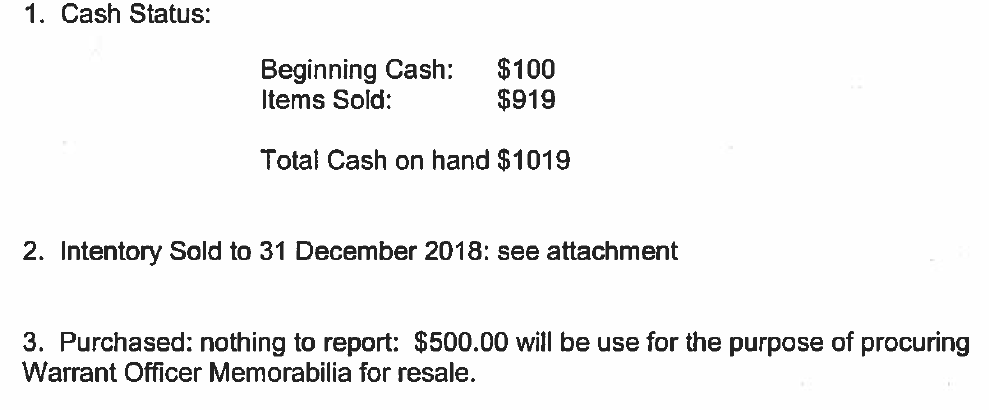 USAWOA CRATER CHAPTERTreasurer’s Reports1 January – 31 January 2019     Checking Account Fort Lee Federal Credit Union- Balance previous month   $ 3,675.02INCOME: Memorabilia       $  919.00   Interest                $        .54  Income Total     $  919.54                                                                                      + $   919.54Expenses:Operational Expenses   Meals                                           $ 43.53 C/C   Bond                                            $114.82   Expenditures Total:                     $ 158.35                                                           - $   158.35Total Revenue                                                                                                        =$ 4,436.21                                                                                 ==================================================================================Savings Account Fort Lee Federal Credit Union - Balance previous month    $ 4,054.68       Income:        Interest   $ 2.00      TOTAL Income   $ 2.00                                                                                    +   $       2.00Saving Account Balance:                                                                                       $4,056.68Checking & Savings Account COMBINED TOTAL:                                        $ 8,492.89                                                                                 PLEDGED          PAIDMeeting Meals/Meet &Greets       $   950.00          $  43.53Mail Box:                                         $     62.00          $  62.00Liability Insurance:                        $   268.00         Bond:                                                $   114.82         $114.82           Scholarship Member:                     $1,000.00                 Scholarship Community:               $1,000.00           Thanksgiving Donation:                 $   250.00              Christmas Donation:                      $   250.00              AMM:                                              $3,000.00           Scouts – BSA:                                  $   200.00         $           0                                    TOTALs    $7,094.82          $ 220.35             Remaining Pledged / Obligated  $ 6,87.47    Charles L. Mills                                              Dan Y. HowisonCW4(R), OD                                                   CW4, ODCrater Chapter Treasurer                            Crater Chapter President     Agenda 				February 6th, 2019 meeting1.  Count of members to ensure a forum/forum established (   )  ID Proxies (   ) 2.  Call meeting to order at _________________3. Pledge4. Welcome guest and new members	       5.  Minutes passed out and read, any discussion, motion to accept subject to edit	Motion made by ________________________________                    Seconded By ___________________________________6.  Treasures Report read and any discussion, motion to accept subject to audit	Motion made by_________________________________	Seconded By ____________________________________7.  Committee Reports   a.   Vice President Report CW4 Alex Blain – CW5 James Williams- CW5R Jack Van Zanten       b.   Memorabilia –  CW3 Karen Algernon-Wallace.   d.   Volunteer Hours. CW5R Vickie Vachon.  e.   Holiday Helper CW5R Vickie Vachon.  f.    Boy Scouts CW4R Charlie Mills  g.  Solicitation – CW5 Nicole Woodyard  i.   ROTC – CW5 Nicole Woodyard. 8.  Old BusinessMembership and Proxies - actionMcGuire support – CW5R Ortiz  (A Spring event?) discussion for voteWhat’s in it for me” membership process – CW4 Destria Gladney –actionCommittee of CW5R Wayne Burton, CW5R Vickie Vachon, and CW4R Charlie Mills to revise Bylaws–actionCW5 Nicole Woodyard, and CW5R Wayne Burton will write memorandum, for 2019 local vendor support, with Chapter mission statement, and intent to support community for President’s signature, NLT March 2019 –action9.  New Business –10.  Alibi’s11.  Next Meeting -    Hut   1700-1730 Social   1730-1830 February 6th12.  Adjourn meeting at (time) _________________________	Motion made by__________________________________	Seconded by _____________________________________        CRATER CHAPTER MEMBERSUse the following instructions to update your personal information with WOA National.Logon to USAWOA.net https://netforum.avectra.com/eweb/StartPage.aspx?Site=USAWOAPay particular attention to your current rank and primary email address. **As of 31 March 2015, AKO Email is shut down. Effective 30 June 2015, all email addressed to @us.army.mil email accounts will be returned to sender**Must change to @mail.mil or another personal email address__________________________________________________________________________________________________________________________________________________________________________________________________________________________________________________________________________________________________________________________________________________________________________________________________________________________________________________________________________________________________________________________________________________________________________________________________________________________________________________________________________________________________________________________________________________________________________________________________________________________________________________________________________________________________________________________________________________________________________________________________________________________________________________________________________________________________________________________________________________________________________________________________________________________________________________________________________________________________________________________________________________________________________________________________________________________________                                                              %CW4 Dan Howison CW5R Wayne Burton CW5 Travis ElliottCW4R Charlie MillsCW5R Vickie VachonCW4 Alex BlainCW5R Karen OrtizCW3 Karen Algernon-WallaceCW5 Joseph GiustoCW4 Jenn WalkerCW5 Nicole Woodyard! SFC WOC) Tyrone Lander! SSG Darreal Goodman! * USAWOA member; not Crater Chapter member                        # membership unknown                                                !  VISITOR%Telephone Call in TOTAL - 138TOTAL - 138Members Total134134LIFE7070ADW5151RET6868NG1111ARW33ASC11